 Положение о соревнованиях:   « Мама папа, я - спортивная семья».  МДОУ»  №202»,г. Саратов.Цели и задачи: Укрепление здоровья детей и их родителей. Воспитание любви к физической культуре и спорту, чувства дружбы. Пропаганда здорового образа жизни. Определение сильнейшей команды. Спортивные соревнования проводятся между  детскими садами № 202 и № 69Организаторы: инструктор физкультуры  Зеленкина О.МУчастники:  5 детей старшей группы и их родители (один ребенок приводит одного родителя).Время  и место проведения:   спортивный зал, в 17.00мин.Спортивный инвентарь:  мячи волейбольные, эстафетные палочки, обручи,…Дата проведения:  27.11.2014гСудейство:  старший воспитатель Прохорова Ю.М, родители.Артисты:  Баба-Яга – воспитатель  Торяник   Н.П., кикимора-воспитатель   Амирова   М.ЭНаграждение:  команда - получают грамоты, медали, скакалки, родителей награждают медалями.Дети: «Группа поддержки» - получают сладкий приз.Пока команды готовятся к соревнованиям, в зале звучат детские песни.Звучит  спортивная музыка, в спортивный зал заходят участники соревнований: дети и их родители.Ведущий  читает стихотворение:                      Время-вроде замкнутого круга:                                                                                 Год мелькнул, как месяц, день-как час                                                              Почему-то выслушать друг друга не хватает времени у нас.                                                            Может стоит нам остановиться среди этой  вечной кутерьмы?                                                            Может, разглядеть поближе лица  друг у друга все ж успеем мы?                                                           Может, скажем то, что наболело  оглянуться в прошлое успев?                                                           Чем вот так кружиться ошалело, что-нибудь скажи мне нараспев.                                            Ну и пусть спрессованы упруго, жизни год - как месяц, день как час                                                          Очень жаль, что выслушать друг дуга не хватает времени у нас.Звучит  песня «Мама, папа, я - спортивная семья».Дети:                 1.    Здравствуйте!(3 раза)                                 Сегодня здесь, в спортивном зале, мы спорт, уменье совместим.                               Мы этот славный праздник с Вами  прекрасным играм посвятим.	2.     Мы видим здесь приветливые лица                                Спортивный дух мы чувствуем вокруг                                 У каждого здесь сердце олимпийца                                Здесь каждый спорту и искусству друг.	3.    И  учиться нам спорт помогает, ведь здоровье – основа всего                                 Кто со спортом по жизни шагает, так и может пойти далеко.Ведущий:                       Мы пригласили вас сегодня на  спортивный праздник, чтобы вы немного                                                                     отвлеклись  от  будничных дел, увидели, какие чудесные, талантливые у нас дети,                                          чтобы дети  увидели, как мамам и папам  интересно быть  рядом  с ними.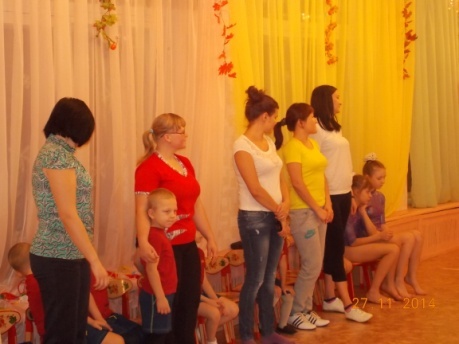 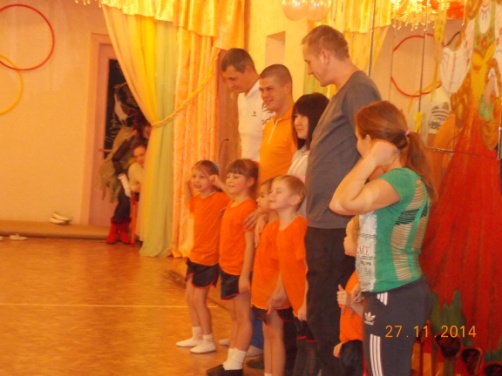             Вот ПАПЫ – слегка бодрые, местами подтянутые, в чем-то даже  непобедимые.             МАМЫ - они всегда в форме. Дают о себе знать постоянные тренировки: плита, бег по               магазинам, стирка, уборка. И мы уверены, что именно сегодня они будут задавать тон своим             командам.           ДЕТИ - милые дети. Это они  с пеленок долгие  годы закаляли постоянными тренировками и              объединяли своих родителей в дружескую команду, ставя перёд собой все новые задачи: тяжело              в учении, легко в бою.1- й  ученик:                              Посмотрите-ка у нас здесь собрался детский сад,	А напротив папы, мамы. Папы - бросили диваны                                                   Мамы - бросили кастрюли и костюмы натянули.2-й ученик:	Все хотят соревноваться, пошутить и посмеяться,	Силу, ловкость показать и сноровку доказать.3-й ребёнок:	Этой встрече все мы рады, собрались не для награды	Нам встречаться чаще нужно, чтобы все мы жили дружно.Стихотворение «Семья»:        Как появилось слово семья? Когда – то о нём не слыхала  земля.                                                      Но  Еве сказал перед свадьбой Адам, сейчас  я тебе 7 вопросов задам:                 Дети:                                   Кто деток родит мне, богиня моя?      И Ева тихонько ответила: я                                                      Кто их воспитает - царица моя?         И Ева покорно ответила:  я                                                      Кто пищу сготовит, о радость моя?    И Ева всё также ответила:  я                                                     Кто платье сошьет, постирает бельё	                                                Меня приласкает, украсит жилье?  Ответь на вопросы, подруга моя!                                              - Я… Я… — тихо молвила Ева,- Я… Я… сказала она знаменитых семь «Я».                                         Вот так на земле появилась семья. 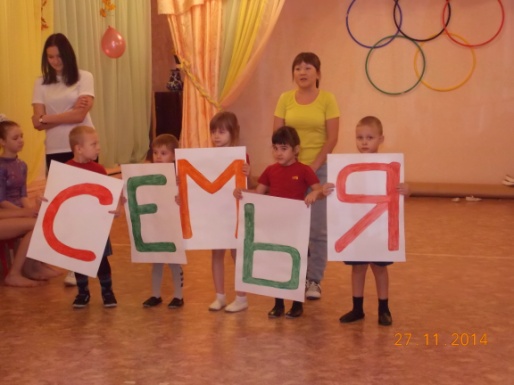                 Звучит музыка. Вбегает Баба-яга, танцует.                             Ой, куда это я попала? 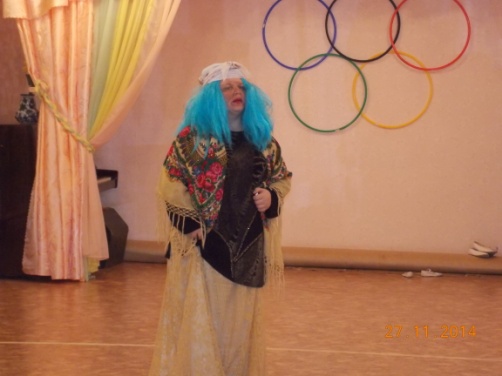 Ведущий:                    Ты попала на спортивный праздник, в детский сад №202,где проходят                                      спортивные соревнования: «Мама, папа, я - спортивная семья». Команды,                                       представьтесь нам. Команда д/с№ 202 Дружба».                                     Команда д/с № 69 Мозаика». Баба-яга:             Ой, не люблю я соревнования…,  давайте я вам лучше загадаю загадки,                              если  отгадаете, то продолжите свои соревнования.	****Есть, ребята у меня 2 серебряных коня, езжу сразу на обоих	            Что за кони у меня?	(коньки)	*****2 новые, кленовые подошвы 2-х метровые:	На них поставил 2 ноги - по большим снегам беги. ( лыжи)	**** Во дворе с утра игра разыгралась детвора. Крики: шайбу! мимо, бей!                                                      Значит там игра…..(хоккей)	Звучит музыка, вбегает Кикимора.Кикимора: Загадки отгадывали, а я приглашаю вас потанцевать со мной.  Музыка .Баба-яга:             О-хо-хо, года мои годочки, словно в поле василёчки. А устала я как, сил моих нет!!!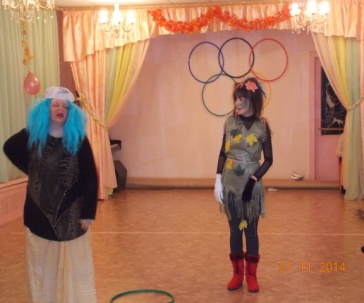 Кикимора:        Ой, какая ты, Бабуся  неуклюжая, неловкая,  вот  если ты будешь  заниматься спортом,                                физкультурой, будешь делать зарядку - то будешь  стройной, быстрой, ловкой  и  красивой.                                   Ты вот, учись, как нужно делать зарядку у наших детей.Ребёнок:                             Каждый день по утра  делаем зарядку.                                              Очень нравится нам  делать по порядку:                                               Весело шагать, руки поднимать,                                              Приседать и вставать,  прыгать и скакать.                                        Дети танцуют флеш - моб.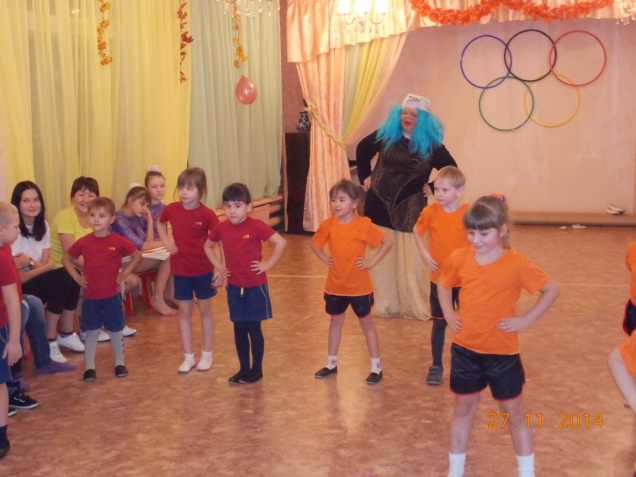  Музыка: «Песня Красной шапочки»                  Ведущий:    Древние греки утверждали:                       Хочешь быть сильным -бегай!
                       Хочешь быть умным-бегай!
                       Хочешь быть красивым-бегай!Эстафета №1:»Передача олимпийского огня»Игрок, с  эстафетной палочкой в руках бежит до кегли, оббегает её и возвращается обратно, передавая  палочку  следующему игроку.Ведущий:                     С эстафетой справились отлично, быстро бегать - это всем привычно.                                        А теперь мы будем мяч катить.Эстафета №2:»Сбей кегли».                                         Играют только дети.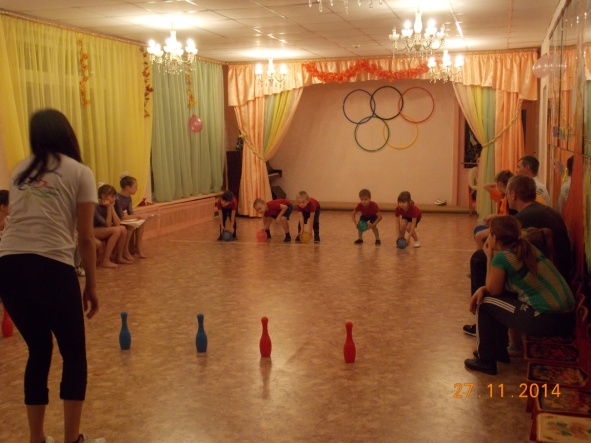      Дети встают в одну шеренгу, в руках мячи. На расстоянии 4-5м стоят кегли. По команде они катят мяч (бросают), стараясь сбить как можно больше кеглей.Эстафета №3: «Гонки мяча по кругу»  Дети вместе с родителями стоят в кругу, в руках у капитана команды мяч. По команде игроки начинают передавать мяч по кругу из рук в руки. Кто быстрее?Эстафета №4: «Пролезь сквозь обруч». Дети вместе с родителями стоят в кругу, в руках у капитана команды мяч. По команде игроки начинают пролезать сквозь обруч и  передавать обруч по кругу следующему игроку. Кто быстрее? 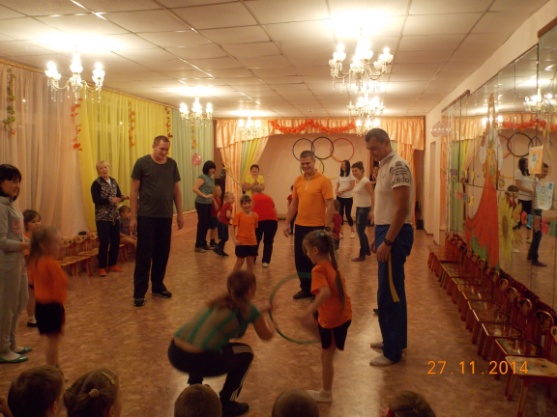 Ведущий:              Спортивное соревнованье-это то же рисование, ведь спортсмен как художник                              Его мир эмоций сложен. Спорта чудные мгновенья ищут в красках воплощенье.                              И  друзья мои сейчас рисовать пора для вас.       Конкурс № 5:»Дорисуй картинку» На  плакате недорисованы спортивные предметы, нужно дорисовать их.Эстафета №6: «Собираемся на прогулку». ( дети, за ними построены родителиВ центре зала лежит большой обруч,  где  лежат  вещи зимние (куртка, валенки, колготки, шапка, шарф,…),летние (платье, гольфы, майка, панамка, босоножки,…).Первый игрок бежит, берёт летнюю вещь и бежит обратно к команде(передает родителю) , следующий берёт другую вещь,… родители кладут вещи по одной  обратно в обруч.	Эстафета №7: «Стираем вместе». (ребёнок, родитель, ребёнок, родитель,…).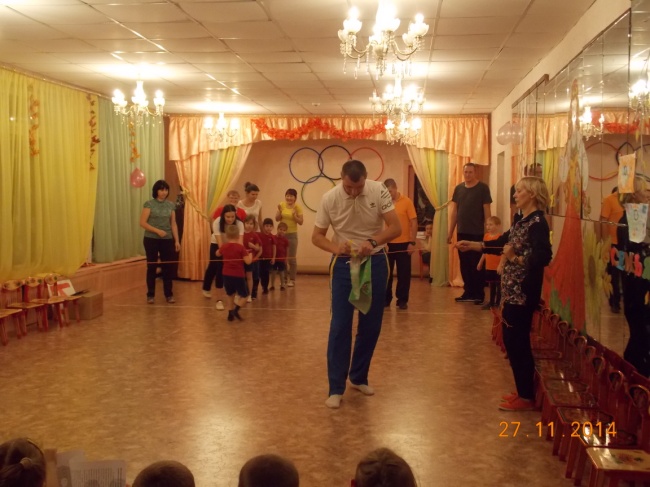 На расстоянии 5м натянута верёвка (держат взрослые), дети берут  полотенце, прищепки и бегут вперёд до верёвки, вешают его, возвращаются обратно, родитель снимает полотенце и т. дВедущий:              Когда идёшь на штурм ты эстафеты, победа нам не очень-то видна,                                Но всё равно дойдём мы до победы, ни пуха вам команды, ни пера.Эстафета №8: «Один за всех и все за одного» ( ребёнок, родитель, ребёнок, родитель,…).У родителя в руках обруч, он бежит, оббегает кеглю и возвращается обратно, надевает на ребёнка обруч и бегут туда и обратно вместе.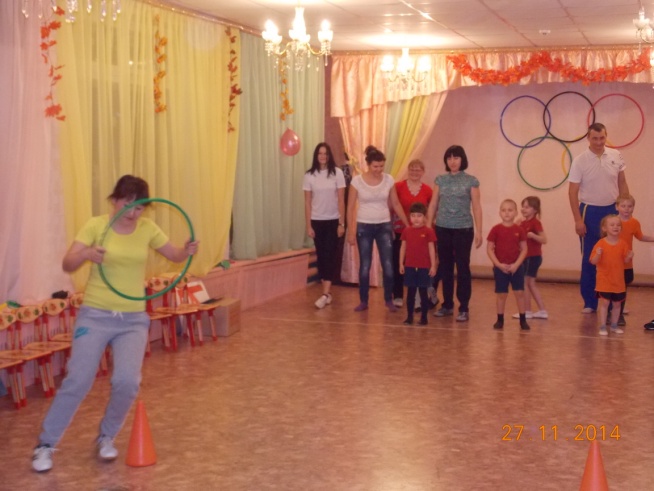 Песня  «Физкульт-ура».Дети:	                               1.Мы бежим быстрее ветра, кто ответит, почему?	2.Коля прыгнул на 2 метра, кто ответит, почему?	3.Маша плавает как рыбка, кто ответит, почему?	4.На губах у нас улыбка, кто ответит, почему?	5.Может мостик сделать Шура, по канату лезу я, потому что с физкультурой мы                                                                        давнишние друзья.Гремит гром, (Музыка) дети с визгом убегают – смех злодея. ( Музыка)                                               Появляется злодей (полиэтиленовый мешок-внутри воздушные шарики). 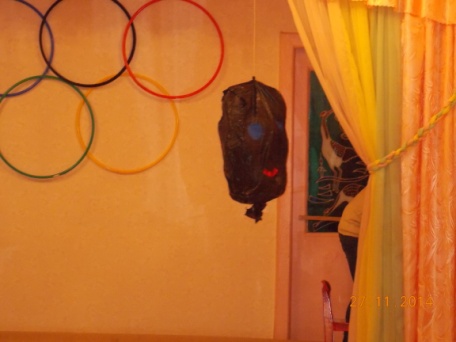                          Злодей:                            Ну, что, не ждали меня?                                                         Никогда вам меня не одолеть, потому что ваша  сила                                                           во мне, в моём животе, ха-ха-ха!!!!	Ведущий :       дёргает за верёвочку,      злодей охает, ахает….Выскакивают воздушные  шарики…	Ребята, чтобы победить злодея совсем, нам  надо, чтобы все воздушные шарики                                            лопнули, так как в них находиться сила злодея..Эстафета №9: «Чьи шары быстрее лопнут». Играют родители. Каждый из участников  к своей  ноге привязывает шарик. Наступить  ногой на чужой шарик, так, чтобы он лопнул. Кто быстрее?      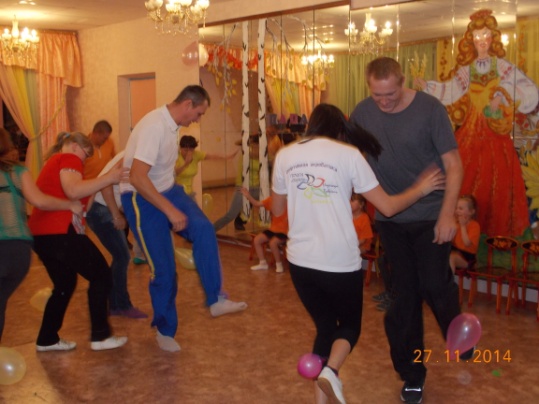 Ведущий:                                        Последний вид соревнований, мы завершили и сейчас итог всех наших                                                                состязаний пусть судьи  доведут до нас.Ведущий:               Молодцы, со спортом вы дружны, Фантазия у вас есть, творчество тоже.                                  Прошли все испытания вы и без сомненья в конце пути вас ждут призы и награжденья.	Судьи подводят итоги.Ведущий:       	Перед тем, как попрощаться	Мы хотим вам пожелать	Здоровья крепкого,  почаще  улыбаться, и никогда не унывать!	До свидания, до новых встреч!                                                        Танцуют родители и дети «танец маленьких  утят»..